Bowen College Personalised Leaflets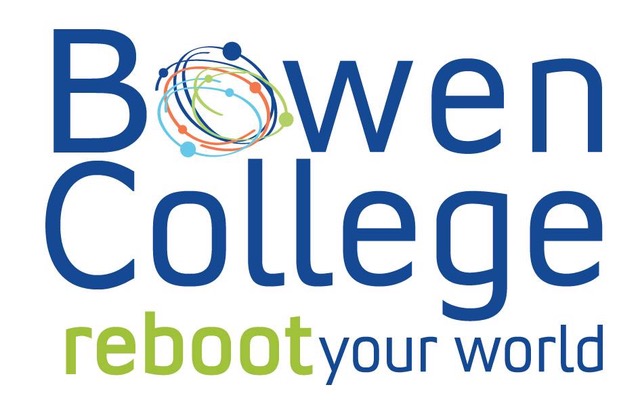 Order FormI confirm that all details previously provided for these leaflets is accurate and no changes are required.If changes are required please re submit a set up form with the changes, this will incur a further £55 set up charge.Please E mail this form to info@bowencollege.org.uk together with confirmation that payment has been  made to the following account:-Bowen College UKAccount number – 72605868Sort code – 30-91-92Reference – your name/clinic name leafletsAmount - £Once your form and payment have been received we will process your order.*All prices subject to change due to rising material costs*NameInvoice AddressDelivery Address 250 leaflets £110 including UK delivery